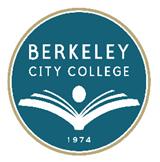 AGENDALeadership Council MeetingWednesday, March 6, 201310:30 a.m. – 12:00 p.m.BCC Conference Room 451A/BChair:  Debbie Budd, President10:30 a.m. – 10:55 a.m.	Program Review Prioritizations		Lilia/AllFacultyClassifiedSupplies/EquipmentHourly
		10:55 a.m. – 11:05 a.m.	Use of new funding		Shirley Slaughter/	($163,000 and planning for 2013-14)		Lilia Celhay/			Debbie Budd11:05 a.m. - 11:15 a.m.  	Discussion of Topics for		Debbie Budd	Community Building/Professional Development	 11:15 a.m. – 11:25 a.m. 	ACCJC Assessment Report		 Jenny Lowood11:25 a.m. – 11:30 a.m.	CCSSE		Jenny Lowood		(Community College Survey of Student Engagement)11:30 a.m. – 11:33 a.m.		Director of Special Projects				Katherine Bergman11:33 a.m. – 11: 40 a.m.	Academic Senate		Cleavon Smith 11:40 a.m. – 11:47 a.m.	Classified Senate		Ramona Butler11:47 a.m. – 11:55 a.m.	ASBCC			Sarah Dadouch11:55 a.m. – 12:00 p.m.	Other						
12:00 p.m. 	Closing/Adjournment~ Leadership Council meetings are open to the college community ~***********
Above times are subject to changeOur Mission:	Berkeley City College’s mission is to promote student success, to provide our diverse community with educational opportunities, and to transform lives.Our Vision:  Berkeley City College is a premier, diverse, student-centered learning community, dedicated to academic excellence, collaboration, innovation and transformation.